Newburgh Enlarged City School District 				124 Grand Street, Newburgh, NY 12550Transportation Department						Tel (845) 568-6833    Fax (845) 568-68362020-2021	ALTERNATE STOP/BABYSITTER FORM (PARADA ALTERNATIVA)                   *The entire form must be completed and signed by students parent or guardian*                           Este formulario debe ser completado y firmado por el padre/madre/guardián del estudiante*Alternate stop should be for every school day/five days per week*                                              La parada alternativa es para cada día escolar/cinco días por semanaSPECIAL TRANSPORTATION		UNIVERSAL PRE-K	       REGULAR TRANSPORTATION	   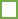 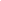 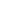           (transportacíon especial)	                                   (pre-kinder universal)                     (transportacíon regular)STUDENT INFORMATION (INFORMACIÓN DEL ESTUDIANTE)Today’s Date (fecha de hoy): ___/___/___ Student Name (nombre del estudiante): _____________________________			School (nombre de la escuela): ___________________________ Date of Birth (fecha de nacimiento):_____/_____/______ 		Student ID # (número de identificación del estudiante): __________        Grade (grado del estudiante): ____________Home Address (su dirección): ________________________________________________________________________ 					    Street name (Calle)		        City (Ciudad)	                        Zip code (el código postal)Home phone # (número telefónico de su casa): (____)____-______ Work phone # (número de trabajo): (____)_____-______Cell phone number (número de teléfono celular): (______)_______-___________Email address (dirección de correo electrónico): __________________________________________________________BABYSITTER/ALTERNATE STOP INFORMATION(INFORMACIÓN DE NIÑERA O PARADA ALTERNATIVA)Change needed by (fecha que necesita el cambio):    ______/______/_________New Information (información nueva)				(AM) Address (dirección para la mañana): _______________________________________________________________	(PM) Address (dirección para la tarde): __________________________________________________________________		Contact person (persona de contacto):__________________________ Phone # (número telefónico): (____)____-_______				Parent/Guardian name (nombre de padre/madre/guardián del estudiante): ___________________________________Parent/Guardian signature (firma del padre/madre/guardián del estudiante): __________________________________============================================================================================================**Transportation Office Use Only**Date entered in Transfinder: (_____)______-_______	Entered in Transfinder by (initials): ____________ 	NEWBURGH ENLARGED CITY SCHOOL DISTRICTTransportation Department    				124 Grand Street	Newburgh, NY 12550				845-568-6833845-568-6836 - FAX
July 1, 2020Dear Parent or Guardian,On the back of this form you will find the Newburgh Enlarged City School District Transportation Department’s Alternate Stop Request Form for the 2020-2021 school year.  This form must be completed if you would like your child(ren) picked-up or dropped-off at a location other than your home address.  In order to be eligible for transportation, alternate stop addresses must be located within the boundaries of the Newburgh Enlarged City School District.A new form must be completed and signed prior to the beginning of each school year for all affected students.  Alternate Stop forms are not carried over from the prior school year.Completed and signed forms must be returned to the Transportation Department in person, by mail or by fax by Monday, August 3, 2020 and will be processed in the order they are received.  Transportation arrangements for forms received after August 3, 2020 are not guaranteed to be in place for the start of the 2020-2021 school year. Contact information for the Transportation Department is listed above. ________________________________________________________________________________1 de Julio de 2020   Estimado Padre/Madre/Guardián    En el otro lado de este formulario encontrará la Petición para Parada Alterna del Departamento de Transporte del Distrito Escolar Extendido de la Ciudad de Newburgh, para el año escolar 2020-2021. Usted debe llenar este formulario si desea que su niño o niña sean recogidos o dejados en una dirección distinta de la dirección de su casa. Para ser elegibles para transporte, la dirección alterna debe estar dentro de los límites del Distrito Escolar Extendido de la Ciudad de Newburgh.Usted debe llenar y firmar un nuevo formulario antes del comienzo de cada año escolar, para cada estudiante afectado. Los Formularios para Parada Alterna no son válidos de un año para el otro.Por favor devuelva los formularios llenados y firmados al Departamento de Transporte,  personalmente, por correo, o por fax, antes del lunes 3 de agosto de 2020. Los formularios serán procesados en el orden en que se reciban. No podemos garantizar arreglos para transporte para el comienzo del año escolar 2020-2021 para formularios recibidos después del 3 de agosto de 2020. La información para ponerse en contacto con el Departamento de Transporte se encuentra en la parte superior de esta carta.   Sincerely,Transportation Coordinator